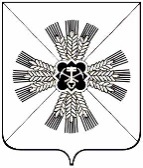 КЕМЕРОВСКАЯ ОБЛАСТЬПРОМЫШЛЕННОВСКИЙ МУНИЦИПАЛЬНЫЙ РАЙОНАДМИНИСТРАЦИЯЛЕБЕДЕВКОГО СЕЛЬСКОГО ПОСЕЛЕНИЯПОСТАНОВЛЕНИЕот «03» декабря. 2018 г. № 48 с. ЛебедиОб утверждении Порядка направления муниципальных нормативных правовых актов и сведений к ним для включения их в регистр муниципальных нормативных правовых актов Кемеровской областиВ соответствии с Федеральным законом от 06.10.2003 № 131-ФЗ «Об общих принципах организации местного самоуправления в Российской Федерации», Законом Кемеровской области от 18.12.2008 № 121-ОЗ «Об организации и ведении регистра муниципальных нормативных правовых актов Кемеровской области», постановлением Коллегии Администрации Кемеровской области от 18.10.2018 № 423 «Об утверждении процедуры включения в регистр муниципальных нормативных правовых актов Кемеровской области муниципальных нормативных правовых актов и сведений к ним, а также получении о них информации», Уставом Лебедевского сельского поселения:1.Утвердить Порядок направления муниципальных нормативных правовых актов и сведений к ним для включения их в регистр муниципальных нормативных правовых актов Кемеровской области согласно приложению.2. Организацию и направление муниципальных нормативных правовых актов и сведений к ним для включения их в регистр муниципальных нормативных правовых актов Кемеровской области возложить на главного специалиста администрации Лебедевского сельского поселения Е.Г. Ткаченко.3.Настоящее постановление подлежит обнародованию на информационном стенде Лебедевского сельского поселения и размещению на официальном сайте администрации Промышленновского муниципального района на странице Лебедевского сельского поселения в информационно – телекоммуникационной сети «Интернет»4.Контроль за исполнением настоящего постановления оставляю за собой.                          Глава Лебедевского  сельского поселения                                         И.Ю. МясоедовПриложение к постановлению администрации Лебедевского сельского поселенияот 03.12.2018 г. № 48Порядок направления муниципальных нормативных правовых актов и сведений к ним для включения их в регистр муниципальных нормативных правовых актов Кемеровской областиВ соответствии с пунктом 3 статьи 3 Закона Кемеровской области от 18.12.2008 № 121-ОЗ «Об организации и ведении регистра муниципальных нормативных правовых актов Кемеровской области» (далее - Закон), в целях ведения регистра муниципальных нормативных правовых актов Кемеровской области (далее – регистр) из администрации Лебедевского  сельского поселения в департамент информационных технологий Кемеровской области (далее - уполномоченный орган) в сроки, установленные Законом, направляются в электронном виде заверенные электронной подписью:копии муниципальных нормативных правовых актов, за исключением Устава Лебедевского сельского поселения или актов о внесении изменений в Устав Лебедевского сельского поселения (далее - муниципальные акты);сведения об источниках и датах официального опубликования (обнародования) муниципальных нормативных правовых актов (далее - сведений об официальном опубликовании (обнародовании);дополнительные сведения к муниципальным актам (далее - дополнительные сведения):акты прокурорского реагирования, принятые в отношении муниципальных актов (представления, протесты и заявления в суд, требования об изменении муниципального акта);решения, постановления и определения судов общей юрисдикции;решения, постановления и определения арбитражных судов;предписания антимонопольных органов;акты органов государственной власти об отмене или приостановлении действия муниципальных актов в части, регулирующей осуществление органами местного самоуправления отдельных государственных полномочий, переданных им на основании федерального закона или закона Кемеровской области.При направлении в уполномоченный орган муниципальных актов, сведений об официальном опубликовании (обнародовании), дополнительных сведений для включения в регистр учитывается следующее:1. Муниципальные акты в электронном виде направляются в регистр с использованием автоматизированной информационной системы ведения федерального муниципального регистра (далее – система).2. Посредством внесения в систему направляются следующие реквизиты и информация о муниципальных актах:наименование муниципального образования;орган принятия муниципального акта;вид муниципального акта;номер муниципального акта;дата подписания муниципального акта главой Лебедевского сельского поселения либо председателем Совета народных депутатов Лебедевского сельского поселения и главой Лебедевского сельского поселения, подписавших муниципальный акт;фамилия, инициалы главы Лебедевского сельского поселения либо председателя Совета народных депутатов Лебедевского сельского поселения и главы Лебедевского сельского поселения, подписавших муниципальный акт; дата направления муниципального акта в уполномоченный орган;полный текст муниципального акта, форматирование которого осуществляется в соответствии с инструкцией пользователя программного обеспечения «Федеральный регистр муниципальных нормативных правовых актов (региональный выпуск)».3. При направлении в регистр муниципального акта, вносящего изменения (дополнения) в основной (изменяющий) муниципальный акт, либо признающего его утратившим силу (отменяющим) в целом или в части, приостанавливающего его действие, продлевающего срок его действия, одновременно с ним направляются первоначальная редакция основного муниципального акта и иных муниципальных актов, вносивших в него изменения и (или) дополнения, в случае если указанные акты не были направлены в регистр.При направлении в регистр основного муниципального акта одновременно с ним направляются муниципальные акты, вносившие в него изменения и (или) дополнения, в случае если указанные акты не были направлены в регистр. 4. В течение 7 рабочих дней по истечении каждого месяца в уполномоченный орган направляются:сопроводительное письмо о направленных посредством внесения в систему муниципальных актах (далее – сопроводительное письмо);сведения об официальном опубликовании (обнародовании);дополнительные сведения.5. Сопроводительное письмо, сведения об официальном опубликовании (обнародовании), дополнительные сведения направляются в электронном виде по каналам связи электронной почты на адрес registr@ako.ru:в формате MS Word с использованием электронной подписи в соответствии с Федеральным законом от 06.04.2011 № 63-ФЗ «Об электронной подписи».6. Сопроводительное письмо направляется на бланке администрации Лебедевского сельского поселения установленной формы для писем за подписью главы Лебедевского сельского поселения. Сопроводительное письмо содержит перечень направляемых муниципальных актов с указанием реквизитов каждого муниципального акта:вид муниципального акта;орган принятия муниципального акта;дата принятия муниципального акта;номер принятия муниципального акта;название муниципального акта.7. В сведениях об официальном опубликовании (обнародовании) указываются реквизиты муниципальных актов, а также: наименование, дата и номер периодического печатного издания - источника официального опубликования, в котором был опубликован муниципальный акт, в случае если муниципальный акт опубликован в периодическом печатном издании;наименование места обнародования и дня обнародования, в случае обнародования муниципального акта на информационном стенде.В сведениях об официальном опубликовании (обнародовании) указывается(ются) источник(и) официального опубликования (обнародования), закрепленный(ые) в Уставе Лебедевского сельского поселения.Сведения об официальном опубликовании (обнародовании) в электронном виде направляются на бланке администрации Лебедевского сельского поселения общим списком согласно приложению к настоящему Порядку.8. Название файла, содержащего сопроводительное письмо либо сведения об официальном опубликовании (обнародовании), состоит из следующих элементов: вид направляемой информации; дата исходящего письма; номер исходящего письма.Название файла, содержащего дополнительное сведение, состоит из следующих элементов: вид дополнительного сведения; дата; номер дополнительного сведения.Приложениек Порядку направления
муниципальных нормативных правовых актов
и сведений к ним для включения их 
в регистр муниципальных нормативных 
правовых актов Кемеровской областиОбразец оформления сведений об источниках и датах официального опубликования (обнародования) муниципальных нормативных правовых актовСведенияоб источниках и датах официального опубликования (обнародования) муниципальных нормативных правовых актов, принятых в Лебедевском сельском поселении в период с _____________________ по ______________________           (дд.мм.гггг)                                                            (дд.мм.гггг) Глава Лебедевского сельского поселения                                                                             И.Ю. Мясоедов№ п/пРеквизиты муниципальных нормативных правовых актовСведения об источниках и датах официального опубликования (обнародования) муниципальных нормативных правовых актовСведения об источниках и датах официального опубликования (обнародования) муниципальных нормативных правовых актовСведения об источниках и датах официального опубликования (обнародования) муниципальных нормативных правовых актов№ п/пРеквизиты муниципальных нормативных правовых актовНаименование источника официального опубликования (обнародования)Дата опубликования (обнародования)Номер средства массовой информации12345